Supplementary Table 1. Characteristics of endometrial cancer patients in four datasets Data are expressed as mean ± standard deviation or n (%).Supplementary Table 2. Primers used for qPCR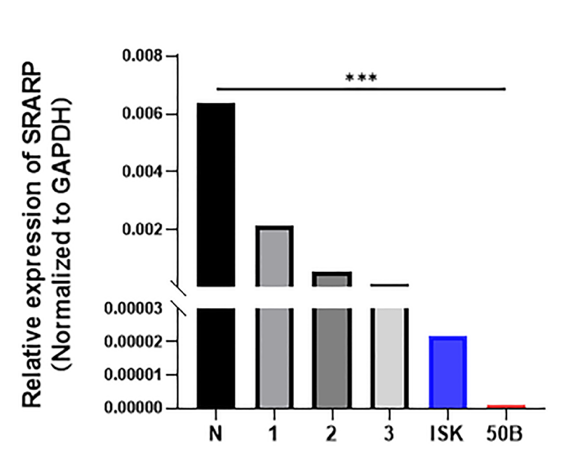 Supplementary Figure 1: Comparison of the expression levels of SRARP in representative tissue samples and EC cell lines detected by qRT-PCR. N: normal endometrium; 1: Grade 1, stage I, endometrioid EC tissue; 2: Grade 2, stage I, endometrioid EC tissue; 3: Grade 3, stage I, endometrioid EC tissue. ***P  0.001. 50B: HEC50B; EC: Endometrial cancer; ISK: Ishikawa; qRT-PCR: Quantitative real-time polymerase chain reaction; SRARP: Steroid receptor associated and regulated protein.　ItemsCharacteristicsTCGA (n=543)CPTAC (n=96)GEO (n=91)In-house (n=25)Age (years)64±1162±2464±2761±13Molecular subtypePOLE17（7.33）7 (7.29)MSI65（28.02）26 (27.08）CNL90（38.79）44 (45.83）CNH60（25.86）19 (19.79）Histological typeEndometrioid399（73.48）86 (89.58）79 (86.81)25（100）serous133（24.49）10 (10.42)12 (13.19)FIGO stageⅠ339（62.43）69 (71.88)91 (100)20 (80.00)Ⅱ51（9.39）11 (11.46)2 (8.00)Ⅲ124（22.84）14 (14.58)2 (8.00)Ⅳ29（5.34）2 (2.08)1 (4.00)Pathology gradeG198（18.05）37 (38.54)30 (32.97)5 (20.00)G2120（22.10）41 (42.71)36 (39.56)10 (40.00)G3325（59.85）18 (18.75)25 (27.47)10 (40.00)Peritoneal wash statusNegative350（86.00）Positive57（14.00）Lymph node statusNegative364（67.03）Positive179（32.97）GeneForward primerReverse primerSRARPCAAAGGCACCATCCGTGAGCCCGTGGGTGCAGTCAATAFLNAGGGTCCAGTAGGCGTCAATGACACCTTGATCTTGCTGAGGTFSCN1TGGCAAGTTTGTGACCTCCACGCGGAACACGATGATGGCDH1GCCTGTCGAAGCAGGATTGCGCTCTTTGACCACCGCTCTCCDH2CCATCCAGACCGACCCAAACTTCTGCAGCAACAGTAAGGACWNT7ACTTCGCCAAGGTCTTTGTGGATTCCAGCTTCATGTTCTCCTCFKBP5TCCAAACGAAGGAGCAACAGTGGAATGTCGTGGTCTTCTCCTHAND2AGAAGACCGACGTGAAAGAGGTTCTTGTCGTTGCTGCTCACTMIG6GCGAAGGATCTGCCAGTAAGTCCAGGTATGGTGGTCGTTCPAEPAGATCATGCAGGGATTCATCAGCGGCACGGCTCTTCCATCPGRCTTACCTGTGGGAGCTGTAAGTCAACGATGCAGTCATTTCTTCGAPDHTCTGACTTCAACAGCGACACGCCAAATTCGTTGTCATACC